Minerva C. (King) ShepherdJune 7, 1851 – January 25, 1904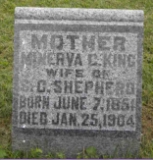 Photo by Pretty Little Grave SeekersDies of Pneumonia     Mrs. Sylvanus Shepherd died at her home south of the city at 11:20 a.m. Monday morning after a short illness with pneumonia. She was taken sick only last Thursday and her condition grew worse very rapidly. The funeral was held at the Bethel Church Wednesday forenoon, the remains leaving the house at ten o’clock. Interment occurred in the cemetery at the church.    Minerva C. King was born in Fairfield county, Ohio, 53 years ago and was united in marriage to Mr. Shepherd October 26, 1871, and to the union three children were born, two of whom are still living. Mrs. Walter Fetter, of this city is one of her children and the late wife of Dr. Markley was also a Daughter, also Mrs. Samuel Dailey. During the past several years Mrs. Shepherd cared as a mother for two adopted children.Bluffton Chronicle, Wednesday, January 27, 1904*****  Mrs. Minerva C. Shepherd, wife of Sylvanus C. Shepherd and daughter of Adam and Elizabeth King was born in Pickaway Co. June 7, 1854 and died Jan. 25 1904, aged 52 years 7 months and 18 days.   Sister Shepherd came to this county with her parents in early childhood and settled near Reffisburg sharing her with her parents many of the privations of the early settlers but she lived to see better days and enjoy the many improvements of our county. She was baptized in infancy by the Rev. King, was converted and joined the M. E. Church under the pastorate of Jacob McLin at Reiffsburg 36 years ago and has always been a faithful Christian.    She was united in marriage by the writer to Sylvanus C. Shepherd Oct. 26, 1871; to them was born three daughters, one of whom, Mrs. Dr. Markley, preceded her to the spirit world. Besides her bereaved husband she leaves a mother, three brothers, four sisters, and four grandchildren besides a very large number of other relatives and friends to mourn her departure. Funeral services were held at Bethel church by Rev. R. C. Jones of Poneto assisted by the writer.    - Rev. H. C. GalbraithBluffton Chronicle Wednesday February 3, 1904Contributed by Tammy Rable, trable@bright.netNote:  I believe the author meant 1851 as that is the date written in the family Bible and corresponds with her age - 52 years 7 months and 18 days. This may have been somewhat intended as a correction to and elaboration on the previous week’s obit, as Minerva was born in Pickaway, not Fairfield County, OH. She was a member of the Reformed Church prior to her baptism into the Methodist Episcopalian Church. ~TR